Formulario de AdmisiónDoy fe que la información consignada en este formulario es verídica.* El valor de la inscripción del Doctorado en Ciencias Biológicas es de acuerdo a la Resolución del Rector vigente, respecto a los valores de los servicios que ofrece la UT.** Para inscribirse, el Nivel de Inglés según el Marco Común Europeo o certificado del mismo no debe ser mayor de 2 años para:Doctorado en Ciencias Biológicas es Nivel B1NOTA: Suba el formulario de inscripción admisión y los documentos soportes en formato PDF en el siguiente link: https://forms.gle/ELmYZyDkNqX6FF327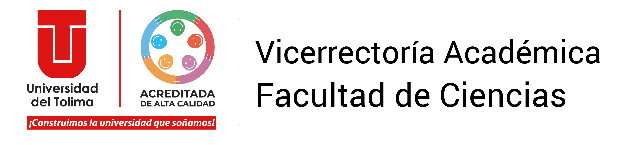 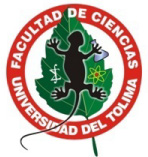 Facultad de CienciasOficina de PosgradosDoctorado Ciencias Biológicas                              Doctorado Ciencias Biológicas                              Información general del aspirante (obligatoria)Nombres Apellidos M           F  N° de cédula o passaporteSexoFecha de nacimiento (dd/mm/aaaa)Grupo sanguíneo y factor RHLibreta militar, si aplicaTarjeta profesional, si aplicaEdad Estado civil Dirección de residenciaCiudad                             EstratoTeléfono residencia, celular particular              Email particularDirección del trabajoCiudad                             Teléfono del trabajo, celular del trabajoEmail del trabajoMedio por el cual se enteró del posgradoEstudios universitarios realizados (obligatoria)comience por la más recienteTítulo obtenido Fecha de grado, si aplicaUniversidad o instituciónProgramaTítulo del trabajo de gradoPromedioMáxima calificación posibleTítulo obtenido Fecha de grado, si aplicaUniversidad o instituciónProgramaTítulo del trabajo de gradoPromedioMáxima calificación posibleTítulo obtenido Fecha de grado, si aplicaUniversidad o instituciónProgramaTítulo del trabajo de gradoPromedioMáxima calificación posibleExperiencia profesional y laboralcomience por la más reciente¿Trabaja actualmente?    si        no Empresa CargoDirección Teléfono(s)Descripción de su actividad principalEmpresa CargoDirección Teléfono(s)Descripción de su actividad principalEmpresa CargoDirección Teléfono(s)Descripción de su actividad principalEmpresa CargoDirección Teléfono(s)Experiencia investigativacomience por la más recienteProyecto de investigaciónActividad desarrolladaInstitución, grupo o semillero de investigaciónDuración de la vinculaciónDirector o líder Dirección de contactoTeléfono de contactoProyecto de investigaciónActividad desarrolladaInstitución, grupo o semillero de investigaciónDuración de la vinculaciónDirector o líder Dirección de contactoTeléfono de contactoProyecto de investigaciónActividad desarrolladaInstitución, grupo o semillero de investigaciónDuración de la vinculaciónDirector o líder Dirección de contactoTeléfono de contactoProyecto de investigaciónPublicacionescomience por la más recienteTítuloAutoresTipo de producto (artículo, libro, capítulo de libro)Referencia bibliográfica completa (revista o editorial, fecha, ciudad, tomo, No., etc.)TítuloAutoresTipo de producto (artículo, libro, capítulo de libro)Referencia bibliográfica completa (revista o editorial, fecha, ciudad, tomo, No., etc.)TítuloAutoresTipo de producto (artículo, libro, capítulo de libro)Referencia bibliográfica completa (revista o editorial, fecha, ciudad, tomo, No., etc.)Participación en eventos académicoscomience por el más recienteTítuloAutoresNombre del eventoTipo de producto (ponencia, póster)FechaTítuloAutoresNombre del eventoTipo de producto (ponencia, póster)FechaTítuloAutoresNombre del eventoTipo de producto (ponencia, póster)FechaPremios y distinciones académicascomience por la más recientePremio o distinción Otorgado por (institución)Fecha(s)Premio o distinciónOtorgado por (institución)Fecha(s)Premio o distinciónOtorgado por (institución)Fecha(s)Membresías  académicascomience por la más recienteSociedad científica u organizaciónFecha de vinculación Fecha de desvinculaciónSociedad científica u organizaciónFecha de vinculación Fecha de desvinculaciónSociedad científica u organizaciónFecha de vinculación Fecha de desvinculaciónIdiomasIdiomascomience por aquel que mejor dominacomience por aquel que mejor dominaConvenciones B= bien, R=regular, M=malConvenciones B= bien, R=regular, M=malIdiomaLeeEscribeHablaSoftware especializadocomience por aquel que mejor dominaProgramas especializados que dominaFirmaNombreCédula de ciudadaníaFechaDOCUMENTOS PARA EL PROCESO DE ADMISIÓNFormulario de Admisión adjuntando soportes. (obligatoria)Adjunte el certificado o evidencia de haber realizado la inscripción en línea. (obligatoria)Foto tipo carnet fondo rojo SIN GAFAS Formato JPG, dimensiones 3X4 y resolución 300 ppp (obligatoria)Título Profesional, Acta de Grado y Hoja de vida académica. (calificaciones) (obligatorias)Título Posgrado, Acta de Grado y Hoja de vida académica. (calificaciones) (si lo tiene debe adjuntarlo)Fotocopia de cédula de ciudadanía al 150% (obligatoria)Entrevista con el Comité Curricular del programa.  (obligatoria)** Certificar nivel de inglés (mínimo B1) según el Marco Común Europeo. (obligatorio)Certificados de investigación y/o Publicaciones (Para los doctorados debe ser autor principal o Certificación de1 año de experiencia de Investigación)Soportes Certificados de Participaciones en eventos.Soportes Certificados de Experiencia laboral.Soportes Certificados de Premios y distinciones académicas.Soportes Certificados de Membresías académicas.Soportes Certificados de software especializado.Soportes Certificados de educación continuada.Presentar carta aceptación del tutor del aspirante. (obligatorio)Carta de aval del grupo de investigación con el cual desarrollará la tesis que recibe al estudiante y que certifique la existencia de recursos humanos, físicos y financieros. (obligatorio)Presentar propuesta de investigación para la Tesis de doctorado de máximo 5 páginas a doble espacio, Fuente: Arial 12 ó 2.500 palabras (según formato en la web) (obligatorio)La hoja de vida debe ser presentado en formato CvLAC COLCIENCIAS con sus soportes. (obligatorio)Presentar 2 cartas de recomendación de personas o instituciones que certifiquen su calidad académica y ética. (obligatorio)